Curriculum Vitae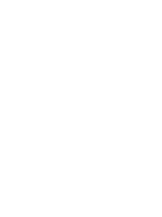 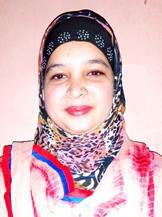 RAZIA E-mail: razia.380637@2freemail.com Career Objective:Teaching professional career that is imaginative and includes several artistic Mediumto encourage and inspire students.Offer support and well-disciplined environment to ensure the success of each And every student.Qualification:Teaching experience:2 years of teaching experience in Sabri public school affliated to cbse with around 1500+ students.Skills:Excellent communicator.Able to engage students and motivate them to learn.Certification of 6 months Diploma in computer application.Hobbies:Update myself through books, Social Media, Friends.Accept the challenges.Reading books.Making new friends.Love to spend time with children.Art and craft in creativityExtra Curricular activity:-Second prize won in Mehndi competition in Bishop Conrad secondary school.First prize won in an Essay Competition in Maharaja AgrsenMahavidyalaya, Bareilly.Second prize won in PratibhaSammanSamaroh in Maharaja AgrasenMahavidyalaya in 2013.Best Student Award  in 2012.First prize in art and craftin 2013Strength:I can work with concentration and devote my entire energy and time to the task assigned to me.Positive attitude.Good communication skills.Hard working and goal oriented.Understanding of children opinion.Undertaking strategies for students.Personal Information:Passport Information:I hereby declare that the above mentioned information is true and correct and I bear the responsibility for correctness of the above mentioned particulars.Sr. noYearBoard/UniversityClass1.2015Calorex Teachers University.Bachelor ofEducation withCommerce2.2015Mahatma Jyotibha PhulleMaster ofRohilkhand universityCommerce3.2013Mahatma Jyotibha PhulleBachelor ofRohilkhand universityCommerce4.2010U.P.BoardIntermediate5.2008C.B.S.E.BoardHigh schoolGender:FemaleStatus:MarriedLanguages Known:Hindi, English, and Urdu.Date of birth:20/05/1990Nationality:IndianPlace of issue:BareillyDate of issue:16/01/2018Date of expiry:15/01/2028